Popunjeni obrazac dostaviti na adresu elektroničke pošte: plan.pomorskodobro@pula.hr zaključno sa 1. prosinca 2023. godine 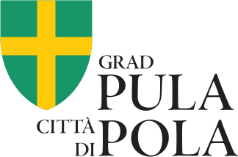 SAVJETOVANJE SA ZAINTERESIRANOM JAVNOŠĆUPLAN UPRAVLJANJA POMORSKIM DOBROM NA PODRUČJU GRADA PULA-POLA ZA RAZDOBLJE 2024. – 2028. GODINESAVJETOVANJE SA ZAINTERESIRANOM JAVNOŠĆUPLAN UPRAVLJANJA POMORSKIM DOBROM NA PODRUČJU GRADA PULA-POLA ZA RAZDOBLJE 2024. – 2028. GODINERazdoblje Savjetovanja sa zainteresiranom javnošću02. studenog 2023.  –  01. prosinca 2023. godineNaziv sudionika Savjetovanja koji daje svoje  primjedbe, komentare i prijedlogeIme i prezime (za fizičke osobe)Ime i prezime osobe ovlaštene za zastupanje, funkcija ovlaštene osobe (pravne osobe)Kontakt sudionika Savjetovanja (adresa, e-mail, tel.)primjedbe, komentari i prijedlozi vezani uz predloženi nacrt Odluke o lokalnim porezima Grada Pula-Polaprimjedbe, komentari i prijedlozi vezani uz predloženi nacrt Odluke o lokalnim porezima Grada Pula-PolaJeste li suglasni da vaši podaci kao podnositelja prijedloga budu objavljeni javno u izvješću (odgovorite sa da ili ne)Datum dostavljanja obrasca